Dear Sir/Madam,1	I would like to inform you that the 11th ITU Symposium on ICT, Environment and Climate Change will take place in Kuala Lumpur, Malaysia, on 21 April 2016. The Symposium will be held in conjunction with the ITU-T Study Group 5 “Environment and Climate Change” meeting that will take place from 20 to 27 April 2016. These events will be kindly hosted by the Ministry of Communications and Multimedia Malaysia and the Malaysian Communications and Multimedia Commission.The Symposium will open at 1030 hours on 21 April 2016. Participant registration will begin at 0830 hours at the Renaissance Kuala Lumpur Hotel. 2	Discussions will be held in English only.3	Participation is open to ITU Member States, Sector Members, Associates and Academic Institutions and to any individual from a country which is a member of ITU who wishes to contribute to the work. This includes individuals who are also members of international, regional and national organizations. The Symposium is free of charge. 4	The objective of this Symposium is to raise awareness of the potential ICTs possess to address environmental challenges and to encourage stakeholders to integrate existing and emerging ICT-based solutions into their activities for an overall ‘smarter’ and more holistically  ‘sustainable’ future for mankind.5	A draft programme relating to the Symposium, including practical information for participants, will be made available on the ITU-T website at the following address: http://www.itu.int/en/ITU-T/climatechange/symposia/201604/Pages/default.aspx.  This website will be regularly updated as new or modified information becomes available. Participants are requested to check periodically for new updates.6	To enable TSB to make the necessary arrangements concerning the organization of the Symposium, I should be grateful if you would register via the on-line form http://itu.int/reg/tmisc/3000846, as soon as possible, but not later than 7 April 2016. Please note that pre-registration of participants for Symposiums is carried out exclusively online.7	I would remind you that citizens of some countries are required to obtain a visa in order to enter and spend any time in Malaysia. The visa must be requested at least four (4) weeks before the date of beginning of the Symposium and obtained from the office (embassy or consulate) representing Malaysia in your country or, if there is no such office in your country, from the one that is closest to the country of departure. More information regarding visas will be available in the practical information on http://www.itu.int/en/ITU-T/climatechange/symposia/201604/Pages/default.aspx. Yours faithfully,
Chaesub Lee
Director of the Telecommunication
Standardization Bureau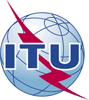 International telecommunication unionTelecommunication Standardization BureauInternational telecommunication unionTelecommunication Standardization Bureau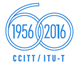 Geneva, 10 February 2016Geneva, 10 February 2016Ref:TSB Circular 196TSB Workshops/CBTSB Circular 196TSB Workshops/CB-	To Administrations of Member States of the Union;-	To ITU-T Sector Members;-	To ITU-T Associates;-	To ITU Academia-	To Administrations of Member States of the Union;-	To ITU-T Sector Members;-	To ITU-T Associates;-	To ITU AcademiaTel:+41 22 730 6301+41 22 730 6301-	To Administrations of Member States of the Union;-	To ITU-T Sector Members;-	To ITU-T Associates;-	To ITU Academia-	To Administrations of Member States of the Union;-	To ITU-T Sector Members;-	To ITU-T Associates;-	To ITU AcademiaFax:+41 22 730 5853+41 22 730 5853-	To Administrations of Member States of the Union;-	To ITU-T Sector Members;-	To ITU-T Associates;-	To ITU Academia-	To Administrations of Member States of the Union;-	To ITU-T Sector Members;-	To ITU-T Associates;-	To ITU AcademiaE-mail:tsbsg5@itu.int tsbsg5@itu.int Copy:-	To the Chairmen and Vice-Chairmen of ITU-T Study Groups;-	To the Director of the Telecommunication Development Bureau;-	To the Director of the Radiocommunication BureauCopy:-	To the Chairmen and Vice-Chairmen of ITU-T Study Groups;-	To the Director of the Telecommunication Development Bureau;-	To the Director of the Radiocommunication BureauSubject:11th Symposium on ICT, Environment and Climate Change, Kuala Lumpur, Malaysia, 
21 April 201611th Symposium on ICT, Environment and Climate Change, Kuala Lumpur, Malaysia, 
21 April 201611th Symposium on ICT, Environment and Climate Change, Kuala Lumpur, Malaysia, 
21 April 201611th Symposium on ICT, Environment and Climate Change, Kuala Lumpur, Malaysia, 
21 April 2016